Cimarron Municipal Schools Needs SUBSTITUTE TEACHERS                  In Cimarron & Eagle Nest 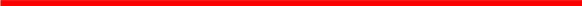 HOW TO APPLY: Go to https://cimarronschools.tedk12.com/hire/ViewJob.aspx?JobID=8Click on “Apply for this position” on top right hand side of webpage Fill out entire application. Provide updated information (email, phone number, etc.) for references and yourself. 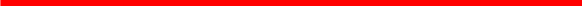 MINIMUM QUALIFICATIONS: ● 18 YEARS OF AGE ● HIGH SCHOOL DIPLOMA OR EQUIVALENT ● CLEAR BACKGROUND CHECK ($44.00) ● NMPED SUBSTITUTE LICENSE ($50.00)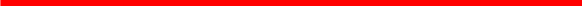 HOURLY RATE: $10.50 + the utmost respect and admiration FOR FURTHER INFORMATION: Please contact: Amber Archuleta at 575-376-2445 ext. 102 or email at aarchuleta@cimarronschools.orgOur kids are coming back and they need YOU!! 